EVALUATION METHODS FOR STUDENTS ON LEARNING BY SIMULATING ENVIRONMENTMarcin KluczykPolish Naval AcademyIntroduction	Nowadays, work and learning are two elements constantly present in every seafarer's biography. They are both a formal requirement resulting from many regulations that must be met in order to be able to work as a seafarer and an individual awareness that the process of continuous training is necessary for professional functioning in the constantly changing world of the maritime economy [1]. These formal requirements are described in the International Convention on Standards of Training, Certification and Watchkeeping for Seafarers (STCW). According to International Maritime Organization (IMO) website [2], “The 1978 STCW Convention was the first to establish basic requirements on training, certification and watchkeeping for seafarers on an international level. Previously the standards of training, certification and watchkeeping of officers and ratings were established by individual governments, usually without reference to practices in other countries. The Convention prescribes minimum standards relating to training, certification and watchkeeping for seafarers which countries are obliged to meet or exceed”. The convention is constantly updated, imposing on shipowners and crew members the need for continuous training and verification of the effects of this training. This presents a seafarer with the difficult task of continuous professional development and learning new rules and principles of work. Therefore, teaching seafarers is subject to the "classic" conditions of adult learning - determined both by the needs of the ship and the institution but also by the implementation of the postulate of a creative approach to one's own educational path, including self-education [3]. Moreover, the job of a seafarer is not characterized by permanent employment. In order to maintain it, it becomes necessary to develop new competencies, including learning about new technologies. However, adult education has its specificity that should be taken into account if you want to conduct training in an effective way and be able to evaluate it effectively. This specificity results from the accumulated over the years baggage of experience, knowledge, beliefs, stereotypes and routine behaviours. In order to be able to effectively prepare the didactic process of adult learners, it is, therefore, necessary to take into account the factors that determine the specificity of adult education. Adopting appropriate methodological solutions certainly enables the effective and optimal organization of education, and at the same time, makes the didactic process effective. Training on simulators allows the use of computer technology as a didactically attractive and adequate training technique for adults. It allows them to raise the level of their training, faster mastering of the assumed skills, and developing the necessary professional habits to create real situations similar to those they will encounter at sea [1].Learning on simulators as part of remote education 	The subject of remote education appeared in pedagogical discussions even before the COVID-19 pandemic. Although at that time the introduction of new technologies was one of the greatest challenges faced by contemporary labor market organizations rather than educational ones. At that time, it was pointed out that the critical phase of the process of technological change is the initiation of technology introduction and supervision over the entire process of its assimilation. This process accelerated under the influence of the pandemic, when education faced the need to introduce new technologies and forms of teaching. The need to introduce this form of education meant that education at every level, including universities, undertook to adapt online education to the needs of students, which creates many opportunities and facilitations, but also causes many difficulties. The speed of changes has meant that for two years of online work in education, it was often chaotic, ill-considered and sometimes experimental. Today we realize that the success of this form of education is going beyond the standard, automatic implementation of this form of education focused mainly on the integration of technology. It is also important to include in this process the social and psychological dimensions of change, such as understanding individual capabilities in the context of remote education on the part of both teachers and students, motivation for remote learning or working with feedback. Increasing the effectiveness and efficiency of the organization through technological change is possible only when the technology is accepted and full use of it is common among employees into account the current requirements of online teaching [4]".	Education therefore faced new challenges related to organizing not only a new model of acquisition in terms of technology, but also those related to the effectiveness of learning dependent on the appropriate approach and motivation on the part of both teachers and students. Methodological guidelines [1–4] for the proper preparation of the material, taking into account the current requirements of online teaching, are presented below, based on the results of research conducted in various academic centers and the experiences of lecturers and students of the Naval Academy (including research entitled: "Readiness of students to return to full-time education and their psychosocial resources", E. Buczko, 2023).	The term distance learning (distance learning) means learning at a distance. Among the many definitions of the concept, one can find those from the times before the COVID-19 pandemic, which defined it as “a method of conducting the teaching process in conditions where the teacher and pupils (students) are distant from each other (sometimes significantly) and are not in the same place, using to transmit information – in addition to traditional means of communication – also modern, very modern telecommunications technologies, sending: voice, video image, computer data and printed materials. Modern technologies also enable direct contact in real time between the teacher and the student by means of audio- or videoconferencing, regardless of the distance between them” [8]. From today’s perspective, distance education includes more opportunities thanks to technological progress, the development of many methods and techniques of online work and the development of programs, devices, applications and educational platforms that enable the use of new, often attractive technologies in this form of teaching and supporting communication. The analysis of the experiences of lecturers and students participating in the form of remote education will allow to show its advantages and disadvantages and will indicate the directions for developing methodological guidelines for the proper preparation of the material, taking into account the current requirements, not so much formal, but also psycho-social regarding online teaching.2.1 Seafarers' educationProfessional vocational education of seafarers should fulfil several functions related to lifelong learning [9] such as:adaptive function, the purpose of which is to adapt to the working environment and changes occurring in it caused by technical and technological progress, which is particularly visible in the automation and mechanization of work at mechanical positions on ships and ships;reconstruction function, which increases the flexibility and mobility of the employee in the work environment at sea, in the engine room, meeting the frequent changes of the units on which the seafarer works;compensatory function, which consists in supplementing knowledge in connection with hierarchical changes in the structure of the organization, i.e. promotions to higher positions following the years of work at sea.In the face of constant technical and technological changes aimed at improving navigation and automatization in the engine room department, the readiness to shape new competencies becomes a permanent element of work, especially of seafarers working in the navigation or mechanical departments. As the ICS Diversity Tracker (2020) reports [9], tasks that previously required a highly skilled worker are now automated, so training seafarers should include learning about new technologies, including digital technologies. Nowadays, training with the use of marine engine room simulators makes it possible to achieve this goal. The individual effects that should be achieved as a result of simulator courses are precisely described in the documents issued by the IMO. These aspects are the focus of the Sub-Committee on Human Element, Training and Watchkeeping (HTW) [2]. This committee regularly publishes changes to the applicable regulations and requirements relating to training on simulators. 2.2 Simulation as a pedagogical method	One of the digital technologies is a computer simulation. The foundations for understanding simulation as a method are visible, among others, in the report of T.M. Taylor [10] who describes it as carrying out experiments on a created, abstract model of a system mapped to some extent on reality. Therefore, it can be said that a simulation is a situation in which a student has the opportunity to play roles mapped on the basis of a real social environment, in our case, a professional one. It is a miniaturized image of a fragment of reality, a kind of model of the process of a certain situation.In the following years, due to the innovative method, various ways of imitating reality and various ways of using simulation in pedagogical practice, problems with definition appeared (simulations, simulation games, didactic games). Currently, in the 21st century, the issues of modelling and simulation are widely used with the use of computers [11–13]. It is referred to as computer or digital simulation. The development of computer technology has allowed for a wider and more perfect use of utility computer programs in this method, increasing the realism of mapping the situation and dynamics (animations, interactivity of simulations). This made it more attractive in the process of teaching students living largely in virtual reality. Simulations have become one of the many determinants of the effectiveness of the didactic process and the activation of students. It can therefore be noted that "simulation as a pedagogical method gives the opportunity, in stress-free conditions, to master and acquire basic professional skills, alternative activities, solve problems related to the work performed, it teaches to predict the effects of decisions made, to recognize the mutual relations of various professional situations, independence, creativity, assertiveness. The knowledge and experiences acquired on the basis of this model of education can be easily transferred to similar situations in the working reality” [12]. Among the selected fields of simulation application, in work [12] author focusing on engineering sciences and the ship simulators used in them.Normative documents and case study	According to the IMO model course 2.07 aspects connected with training on engine room simulator is extremely important [2]; “The nature of this course will involve all the trainees and instructors in an ongoing process of individual and group evaluation. However, formal evaluation is a very important aspect of all simulator training because it provides the means to determine whether or not the trainee has achieved the prescribed standard of competence. This competence is needed during normal watchkeeping and operation and can be vital in emergency situations. Formal evaluation should, therefore, be emphasized and conducted as soon as the trainee is ready and always at the end of the simulator exercise”. IMO model courses allow the use of various methods of assessing learning outcomes with the use of simulators. One of the simplest is an evaluation based on facts, it does not take into account the time needed to solve the problem. The biggest disadvantage of this method is the possibility of using routine solutions included in the simulator induction by the examined persons without involving knowledge of the functional connections of the individual marine engine room devices. The next is an evaluation based on the time taken and the process made. In this case, both the achieved effect of the task, the method of reaching the set goal and the time in which this goal was achieved are included in the final grade. The last type of assessment given in [2] is an evaluation based on observation in this method, instructors evaluate trainees by observing their performance. Usually, evaluation criteria are prepared in advance however, instructors experience, knowledge and ideas are likely reflected in the evaluation. IMO model course 2.07 provides many examples of exemplary exam scenarios that allow to assessment the attainment of various competencies achieved by trainees in the field of operating engine room devices and systems.	However, each engine room simulator manufacturer provides its own solutions of trainee's competencies evaluation methods [14–17]. Of course, all of them must meet the minimum requirements described in IMO documents. The reason why scenarios are not the same is very simple and is strongly connected with the diverse type of machinery equipment that can be found in marine power plants. Another issue is that simulator manufacturers do not always have access to full documentation of individual devices, or they cannot infringe the copyrights of their manufacturers. The ideal solution would be to prepare simulators for the shipowner at the time of building a new type of vessel. However, it would significantly increase the costs necessary to be borne by the contracting authority. Therefore, it seems that the currently existing solutions are optimal. Training centers can choose from several simulator suppliers, each with its own strengths and weaknesses. It should be remembered here that training with the use of simulators is only one of the stages of education. This should be an intermediate stage between purely theoretical training and practical training in laboratories or marine engine rooms of real ships.Taking into consideration evaluation methods for students on learning by simulating environment based on marine power plant simulator, most of the simulator’s manufacturers provides at least below support:• exercise editor;• fault simulations possibilities;• online monitoring and recording of trainee’s work;• integrated communication system.These features are used to achieve [16] few main goals:• learn ship's engine room typical operating routines;• train in ship's engine room operation;• the accomplishment of any operational task starting from different setups, both pre-prepared and saved by a user.• to conduct correct action when faults occur.Thanks to the above it is usually possible to run an existing scenario to create your own depending on the needs according to which the exam should be carried out. A scenario is a chain of events that introduces or removes faults and unexpected situations in the engine room. The task of the trainee is to find a correct way to prepare the engine room for operation.	In the author's opinion, relying only on theoretical training in the training process and replacing practical training with training on simulators is not correct. Although most training centres, in accordance with the requirements of the STCW Convention, strive to have technical facilities that enable practical training also in conditions similar to real ones (in laboratories), there are still well-known situations when centres without adequate equipment in the form of real mechanisms make an effort to educate seafarers. The complexity of most of the mechanisms used in marine engine rooms is so great that it is practically impossible to recreate all combinations of possible malfunctions in a systematic way in a simulator environment. An example of the fact that such an approach is not correct may be the comparison of a fragment of one of the simulators, specifically concerning the air compressor, with its real counterpart - Fig. 1.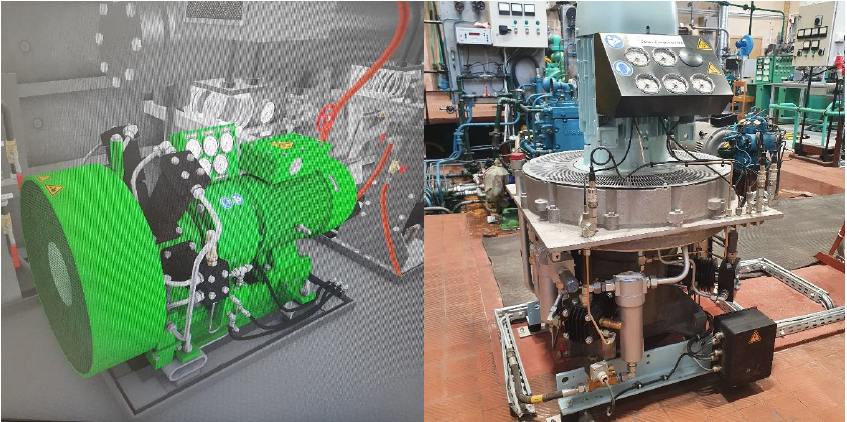 Fig. 1. On the left - air compressor in the simulation environment [13], on the right – real air compressors of the same type.	Due to the fact that simulators are a kind of simplification of reality and even though the graphic possibilities are increasing, they still do not accurately reflect the simulated object. This applies to both its appearance and the possibility of simulating individual malfunctions. Of course, with the increase in computing power of computers, simulators become more and more perfect, however, despite their very positive impact on the education process, a lot of emphasis should also be placed on practical training with the use of real mechanisms. Therefore, the use of any method of assessing the training effects obtained with the use of the ship engine room simulator does not provide full knowledge about the student's readiness to operate the actual equipment. the necessity of uniform criteria for assessing the effects achieved with the use of simulators remains important. Currently, their proposals presented in the IMO documents seem be sufficient.Conclusion 	When evaluating students who are learning through simulating environments, it's important to assess not only their theoretical knowledge but also their practical application, problem-solving skills, and adaptability. Training on simulators allows the use of computer technology as a didactically attractive and adequate training technique for adults, allowing to raise the level of their training, faster mastering of the assumed skills and developing the necessary professional habits to create real situations similar to those they will encounter at sea. Learning on simulators is not only a faster or cheaper way of learning but most of all it is a method of active teaching and learning in which reality is imitated, thanks to which the student has experiences similar to those that will be carried out in the real world. During learning mariners on simulators it is obligatory to evaluate how well students can complete tasks within the simulated environment. This could involve achieving specific objectives, solving problems, or navigating through scenarios. Students should be also checked according to their decision-making abilities within the simulation environment. This could include evaluating the choices they make and the rationale behind those decisions. Teachers have to evaluate their ability to analyze situations, identify issues, and propose effective solutions. To achieve the above it is necessary to create simulated problems within the environment and assess how well students can diagnose and rectify issues. It is also extremely important to validate students communication skills If the simulation involves collaboration, assess students' ability to communicate and work effectively in a team. Evaluate how well they share information, delegate tasks, and resolve conflicts within the simulated environment. To check student reactions it is very good to introduce changes or unexpected events within the simulation to assess how well students can adapt and respond. This can help gauge their flexibility and resilience in dynamic environments. During the final stage of simulator exercise it is necessary to develop clear rubrics and assessment criteria aligned with learning outcomes. This provides transparency about expectations and helps maintain consistency in evaluation. If possible, provide real-time feedback within the simulation. This helps students understand the consequences of their actions immediately and facilitates continuous improvement. It should be emphasised to align evaluation methods with the learning objectives of the simulation and consider a mix of formative and summative assessments to provide a comprehensive understanding of student progress. It should be also emphasized that it is easier to organize or less dependent on meteorological conditions, which is particularly important in the case of work/service at sea.References1. 	I. Królikowska, C. Popa, M. Kluczyk, Proceedings of the International Scientific Conference SEA-CONF 2022, Pg. 170-174. ISSN: 2457-144X; ISSN-L: 2457-144X, Doi: 10.21279/2457-144X-22-020.2. 	Https://Www.Imo.Org/En/OurWork/HumanElement/Pages/STCW-Conv-LINK.Aspx.3. 	Królikowska I. (2021), Załoga Statku Morskiego Jako Wielokulturowe Środowisko Pracy w Opiniach Polskich Oficerów. Wyzwania Dla Edukacji Międzykulturowej, Wydawnictwo Akademickie AMW, Gdynia.4. 	Rudnicka, P., Pollak A., Chrupała-Pniak, M., The Defnition and Measurement of Technology Readiness, Społeczeństwo I Edukacja, Nr 21 (2) 2016, Ss. 127-137.5. 	Grzelczak, 2022; Brzezińska, Czerwonka 2022; Ptaszek, Stunża, Pyżalski, Dębski, Bigaj 2020; Rudnicka, Pollak, Chrupała-Pniak, 2016.6. 	Ptaszek, G. (2020). Przygotowanie Oraz Realizacja Edukacji Zdalnej: Sprzęt, Metody, Kompe Tencje Cyfrowe. In: G. Ptaszek, G.D. Stunża, J. Pyżalski, M. Dębski, M. Bigaj. Edukacja Zdalna: Co Stało Się z Uczniami, Ich Rodzicami i Nauczycielami? Gdańsk: Gdańskie Wydawnictwo Psychologiczne, Ss.  32-74.7. 	Renata Brzezińska, Dagna Czerwonka, DIAGNOSIS OF STUDENTS’ EDUCATIONAL AND PERSONAL SITUATION AFTER REMOTE LEARNING DURING THE COVID PANDEMIC -19, Społeczeństwo, Edukacja, Język, Tom 15/2022, Ss. 209-228.8. 	Kubiak M.,J., Szkoła, Internet, Intranet Wirtualna Edukacja Warszawa : Wydaw. MIKOM, 2000.9. 	Karney J.E. (2007), Psychopedagogika Pracy. Wybrane Zagadnienia z Psychologii i Pedagogiki Pracy, Wydawnictwo Akademickie Żak, Warszawa 2007.10. 	Taylor, Toni M.(1975), Plotting Additions to the BRL HEMP Code. Ballistic Research Labs Aberdeen Proving Ground Md.11. 	Kozielska M. (2002), U Dział Technik Komputerowych w Łagodzeniu Niepowodzeń Edukacyjnych [w:] Media i Edukacja w Dobie Integracji, Red. W. Strykowski, W. Skrzydlewski, Poznań. Wydawnictwo eMPi2.12. 	Furmanek W. (2010), Symulacje, Gry Symulacyjne w Dydaktyce, Dydaktyka Informatyki 5, 15- 35.13. 	Biniek Z. (2002), Elementy Teorii Systemów Modelowania i Symulacji, Szczecin - Warszawa.14. 	Https://Www.Kongsberg.Com/Digital/Products/Maritime-Simulation/k-Sim-Engine/.15. 	Https://Www.Pcmaritime.Com/Simulators/.16. 	Https://Www.Unitest.Pl/.17. 	Https://Www.Wartsila.Com/Voyage/Simulation-and-Training/Ers-Engine-Room-Simulator.